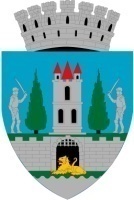 Referat de aprobarela proiectul de hotărâre privind aprobarea documentației tehnico -economice de avizare a lucrărilor de intervenţie şi a indicatorilor tehnico-economici la obiectivul de investiții:„Implementarea măsurilor de eficienţă energetică la Școala gimnazială Octavian Goga”Primăria Municipiului Satu Mare intenționează să depună spre finanțare din fonduri nerambursabile reabilitarea energetică a Școlii gimnaziale Octavian Goga.Lucrările de eficientizare energetică vor cuprinde:Reabilitarea acoperişului: înlocuirea șarpantei, refacerea sistemului de colectare și evacuare a apelor meteorice la nivelul învelitoarei șarpantei;Izolarea termică a fațadei – parte vitrată şi parte opacă; Termoizolarea planşeului peste ultimul nivel;Lucrări de reabilitare termică a sistemului de încălzire/a sistemului de furnizare a apei calde de consum: înlocuirea instalației de distribuție a agentului termic pentru încălzire; înlocuirea instalației de distribuție a agentului termic pentru apă caldă de consum; înlocuirea echipamentelor din centrala termică proprie; înlocuirea corpurilor de încălzire cu ventiloconvectoare;Lucrări de reabilitare/ modernizare a instalației de iluminat în clădiriLucrări de instalare/reabilitare/ modernizare a sistemelor de : reabilitarea instalației de iluminat;Lucrări de instalare/reabilitare/modernizare a sistemelor de climatizare, ventilare naturală și ventilare mecanică pentru asigurarea calității aerului interior;Instalarea unor sisteme alternative de producere a energiei electrice și/sau termice pentru consum propriu;Montarea unor contoare inteligente cu transmitere la distanță a consumurilor de energie electrică, termică și a consumului de apă, pentru măsurarea și reținerea automată a consumurilor lunare și înregistrarea datelor în baza distribuitorului, care vizează și fac posibilă economia de energie la nivelul sistemelor energetice ale clădiriiRefacerea finisajelor interioare în zonele de intervenţie;Repararea trotuarelor de protecţie;Reabilitarea/modernizarea instalației de forță, înlocuirea circuitelor electrice deteriorate sau subdimensionate.Lucrări privind realizarea iluminatului de siguranță conform prevederilor normativului I7-2011;Înlocuirea instalaţiei de distribuţie a apei reci, a obiectelor sanitare și a bateriilor precum şi a colectoarelor de canalizare menajeră;Crearea de facilități / adaptarea infrastructurii pentru persoanele cu dizabilităţi;Refacerea finisajelor interioare la pardoseli.Lucrări de înlocuire a tâmplăriei interioare (uși de acces și ferestre)Lucrări de înlocuire a instalației de paratrăznet.Instalarea unui sistem de detectare, semnalizare și avertizare incendiu.Instalații de limitare și stingere a incendiilor.Instalarea unui sistem de ventilare pentru evacuare fumului și a gazelor fierbințiÎn vederea aprobării documentației tehnico -economice de avizare a lucrărilor de intervenţie şi a indicatorilor tehnico-economici la obiectivul de investiții: „Implementarea măsurilor de eficienţă energetică la Școala gimnazială Octavian Goga”, propun spre analiză şi aprobare Consiliului Local al Municipiului Satu Mare prezentul proiect de hotărâre.INIŢIATOR : PRIMARKereskényi Gábor